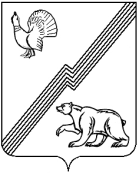 АДМИНИСТРАЦИЯ ГОРОДА ЮГОРСКАХанты-Мансийского автономного округа - ЮгрыПОСТАНОВЛЕНИЕ от 05.04.2016 года                                                                                                       № 734О внесении изменений в постановлениеадминистрации города Югорска от 06.05.2010 № 755                                              «О создании Координационного совета в области охраны окружающей среды в городе Югорске»В   целях   обеспечения   согласованных действий территориальных органов федеральных органов исполнительной власти, органов местного  самоуправления,  учреждений, организаций и предприятий города Югорска, общественных объединений в решении задач по обеспечению благоприятной экологической обстановки на территории города Югорска:Внести   в   постановление      администрации     города     Югорска   от   06.05.2010  № 755                        «О создании Координационного совета в области охраны окружающей среды в городе Югорске» следующие изменения:1.1. Пункт  4.3   раздела  IV  приложения  1 изложить в следующей редакции:«4.3. Совет  формируется в составе председателя,  заместителя председателя,  ответственного секретаря и членов Совета в количестве не менее 12 человек. Состав Совета избирается                            1 раз в год.».1.2.   Приложение 2 изложить в новой редакции (приложение).      2.  Опубликовать постановление в газете «Югорский вестник» и разместить на официальном сайте администрации города Югорска.      3. Контроль за выполнением постановления возложить на первого заместителя главы администрации города - директора Департамента муниципальной собственности и градостроительства С.Д. Голина.Исполняющий обязанности главы администрации города Югорска					              С.Д. ГолинПриложение к постановлениюадминистрации города Югорскаот 05.04.2016 №  734          Приложение к постановлениюадминистрации города Югорскаот 06.05.10 №755Состав Координационного совета в области охраны окружающей среды в городе Югорске
	Голин Сергей Дмитриевич, первый заместитель главы администрации города - директор Департамента муниципальной собственности и градостроительства администрации города Югорска, председатель СоветаЕрмаков Александр Юрьевич, заместитель директора Департамента муниципальной собственности и градостроительства администрации города Югорска, заместитель председателя СоветаКозаченко Оксана Владимировна, главный специалист отдела по охране окружающей среды Департамента муниципальной собственности и градостроительства администрации города Югорска, ответственный секретарь СоветаКарпушина Татьяна Леонидовна, главный эксперт ОО и ДОД Управления образования администрации города ЮгорскаМалоземова Ольга Викторовна, директор муниципального бюджетного учреждения «Музей истории и этнографии» (по согласованию)Антонова Наталья Александровна, директор муниципального бюджетного учреждения дополнительного образования детско-юношеский центр «Прометей» (по согласованию) Анкина Наталья Викторовна, заведующая универсальным отделом обслуживания центральной городской библиотеки муниципального бюджетного учреждения «Централизованная библиотечная система города Югорска» (по согласованию)Чернов Сергей Николаевич, директор муниципального автономного учреждения «Городское лесничество» (по согласованию)Воронов Николай Иванович,  директор муниципального автономного учреждения «Молодежный центр «Гелиос» (по согласованию)Михайлова Лилия Владимировна, ведущий инженер охраны окружающей среды                    МУП «Югорскэнергогаз» (по согласованию)Ковалева Людмила Павловна – депутат Думы города Югорска (по согласованию)	Орлов Владимир Владимирович – начальник отдела участковых уполномоченных полиции и по делам несовершеннолетних ОМВД по г. Югорску, подполковник полиции (по согласованию) 